FENTON HIGH SCHOOL
GIRLS VARSITY SOCCERFenton High School Girls Varsity Soccer beat Kearsley High School - Flint 8-0Wednesday, April 17, 2019
6:00 PM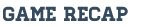 The Tigers got single goals by Hanna Chapin, Mallory Lehman, and Kirsten Foor. Maggie Lutz scored 2 goals while Lauren Murphy recorded her second straight hat trick. Assists were given to Julia Young, Erin Conroy, Chloe Wagner, Makayla Murphy, 2 for Maggie Lutz and 2 for Mallory Lehman.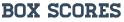 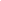 